Задание на период дистанционного обучения с 12.05.2020 по 22.05.20206 Г классИтоговый тест Обществознание 6 класс . 1 вариант1. Что отличает человека от животного?1) воспитание потомства   2) способность к творчеству  3) объединение в группы 4) использование природных материалов2. Понимание человеком того, что он делает, как живёт, о чём мечтает:эмоции  2) инстинкт  3) деятельность  4) сознание3. Верны ли следующие суждения о личности?А. Личность возникает в результате биологического развития человекаБ. Огромное влияние на становление личности оказывает общество1) верно только А  2) верно только Б 3) верны оба суждения 4) оба суждения не верны4. Самостоятельность приносит пользу потому, что:А. учит принимать важные решения и нести за них ответственностьБ. позволяет во всём подражать взрослым.1) верно только А  2) верно только Б 3) верны оба суждения 4) оба суждения не верны5. Индивидуальные особенности личности, условия успешного выполнения определённой деятельности:способности  2) самооценка  3) самосознание 4) творчество6. Люди, родившиеся в один год:Одноклассники          2) сверстники             3) друзья         4) ровесники7. Какой пример иллюстрирует трудовую деятельность?Создание музыкального произведения;Футбольный матч;Покупка продуктов питания;Чтение художественной литературы.8. Отношение человека к миру, понимание того, что он делает, как живет, о чем мечтает, - это:Творчество;  2) Сознание;   3) Общение;    4) Потребность9. Какое качество помогает общению с другими людьми?Антипатия;   2) настороженность;   3) сопереживание;    4) заносчивость.        10. Правила доброжелательного поведения определяет:                     1) закон                            2) право                   3) мораль                  4) указ11.  Найдите в приведенном списке примеры проявления человеком смелости.Школьник отказался от сигареты, предложенной старшимПодросток грубо ответил на замечание мамыУченик помог младшему пройти мимо большой собакиСолдат поднялся в атакуУченик обманул родителей, чтобы избежать наказания12. Все термины, приведенные ниже, за исключением одного, связаны с понятием «сознание». Укажите термин, не связанный с этим понятием.1. эмоция  2. разум 3. мышление 4. рассуждение 5. интеллект                  13.   Соотнесите: 14. Российская императрица Екатерина II написала специальную азбуку для своего внука. Вот некоторые правила из этой книги: «Мальчик должен закаляться с детства, спать под лёгким одеялом. Он должен иметь разных домашних животных и лично за ними ухаживать. Если мальчик капризничает из-за болезни, его надо успокоить и оказать врачебную помощь. Если   мальчик капризничает из-за упрямства, желая что-нибудь получить слезами, ему надо спокойно объяснить его неправоту и ничего не давать».А. Какие черты характера хотела воспитать у внука ЕкатеринаII?Б. Какие методы воспитания она использовала?В. Как вы считаете, какие методы воспитания больше всего влияют на ребёнка? 15. Что изучает обществознание? Какие знания вы получили в курсе обществознания в 6 классе?Итоговый тест. Обществознание. 6 класс. 2 вариант.1. К социальным потребностям человека относится:1) потребность в отдыхе   2) стремление познать окружающий мир   3)потребность в общении  4) необходимость  воды и пищи2.  Способность к интеллектуальной деятельности:1) инстинкт  2) речь  3) разум  4) эмоция3. Выберите правильное утверждение:А. человек рождается как социальное существо, а развивается как биологическоеБ. Каждый человек – индивидуальность.1) верно только А  2) верно только Б 3) верны оба суждения 4) оба суждения не верны4. Верны ли следующие суждения о личности?А. Личность формируется во взаимодействии с другими людьмиБ. Личность формируется на протяжении всей жизни человека1) верно только А 2) верно только Б 3) верны оба суждения 4) оба суждения не верны5. Золотое правило морали определяет:1) материальные возможности семьи  2) права и обязанности человека3) правила этикета   4) правила отношения к людям6. Слагаемыми жизненного успеха являются:А) здоровье и способности человекаБ) готовность к умственному труду1) верно только А  2) верно только Б 3) верны оба суждения 4) оба суждения не верны7. Какой пример иллюстрирует игровую деятельность? 1)Создание музыкального произведения;2)Футбольный матч;3)Покупка продуктов питания;4)Чтение художественной литературы.8. Какое качество мешает общению с другими людьми?1)открытость;   2)симпатия;   3) сопереживание;    4) заносчивость.9. К биологическим потребностям человека относится:1) потребность в отдыхе   2) стремление познать окружающий мир   3)потребность в общении  4) необходимость  воды и пищи       10.Представления о добре и зле, регулирующие поведение людей в обществе                     1) закон                            2) право                   3) мораль                  4) указ11. Что из перечисленного говорит о пользе страха:Переход через дорогу требует осторожностиот страха он не смог сказать ни словастрах ошибиться заставил заново проверить сделанную работустрах вызвал панику людейстрах парализовал его волю и разум12. Все термины, приведенные ниже, за исключением одного, связаны с понятием «разум». Укажите термин, не связанный с этим понятием.1мышление  2эрудиция   3.интеллект    4.знание    5.потребность13.   Соотнесите: 14. Прочитайте сведения о средневековых университетах и ответьте на вопросы.«После начального обучения, которое проводилось в «малых школах» и давало в основном знание латинского языка, чтения, можно было продолжить обучение в университете. Первые университеты появились в 12 веке. Они распространились по всей Европе. Учились в них долго. Сначала надо было закончить подготовительный факультет – 6 лет, а потом ещё учиться на высшем факультете -5-6 лет. Обучение было платным. Письменных заданий не давали. Чтобы студенты лучше запоминали правила, их произносили в форме стихов. Преподаватели читали лекции в помещении, но если студентов было слишком много, то профессор говорил из окна, а студенты слушали его на улице».А. Подумайте, кто мог обучаться в средневековых университетах и почему?Б. С какими трудностями была связана учёба?В. Какой вы представляете себе идеальную школу?15. Что изучает обществознание? Какие знания вы получили в курсе обществознания в 6 классе?Приложение (коррекционно-развивающее занятие по русскому языку)https://konspekteka.ru/vneurochnoe-zanyatie-po-russkomu-yazyku-zanimatelnaya-frazeologiya-6-klass/Приложение 1 (математика)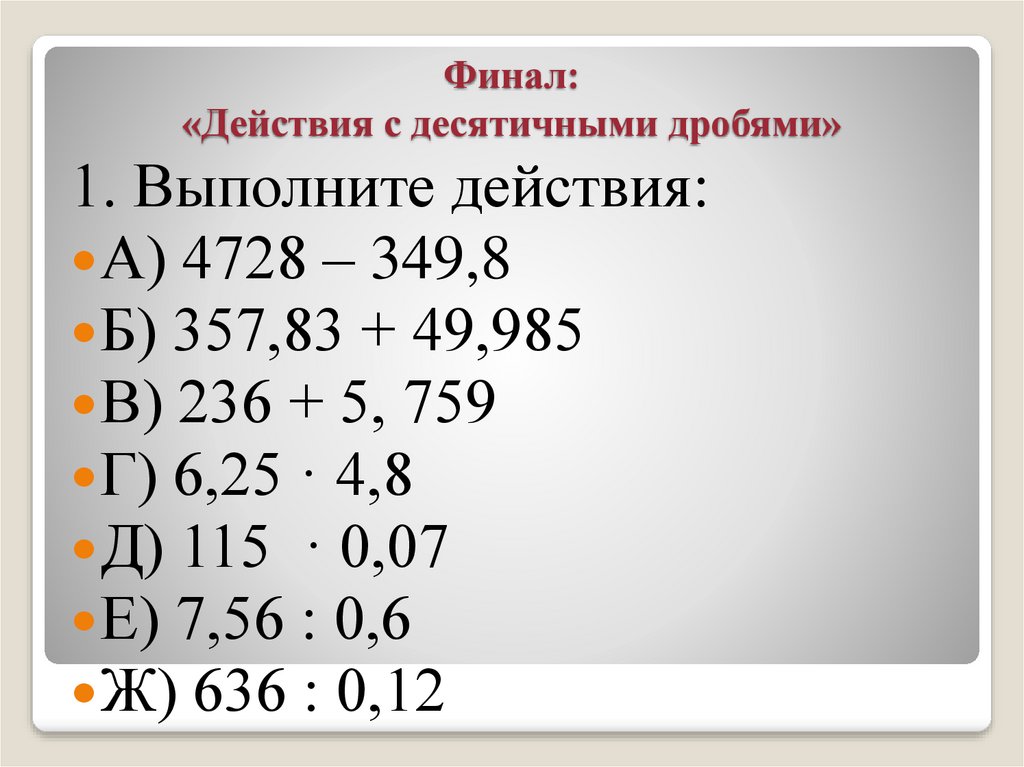 А)  4378,2    Б) 407,815    В)  241,759   Г) 30   Д) 8,05  Е)  12,6   Ж)  5300Приложение (технология, девочки)https://www.youtube.com/watch?time_continue=41&v=jQzFgfgQ6zk&feature=emb_titleПриложение 2 (математика)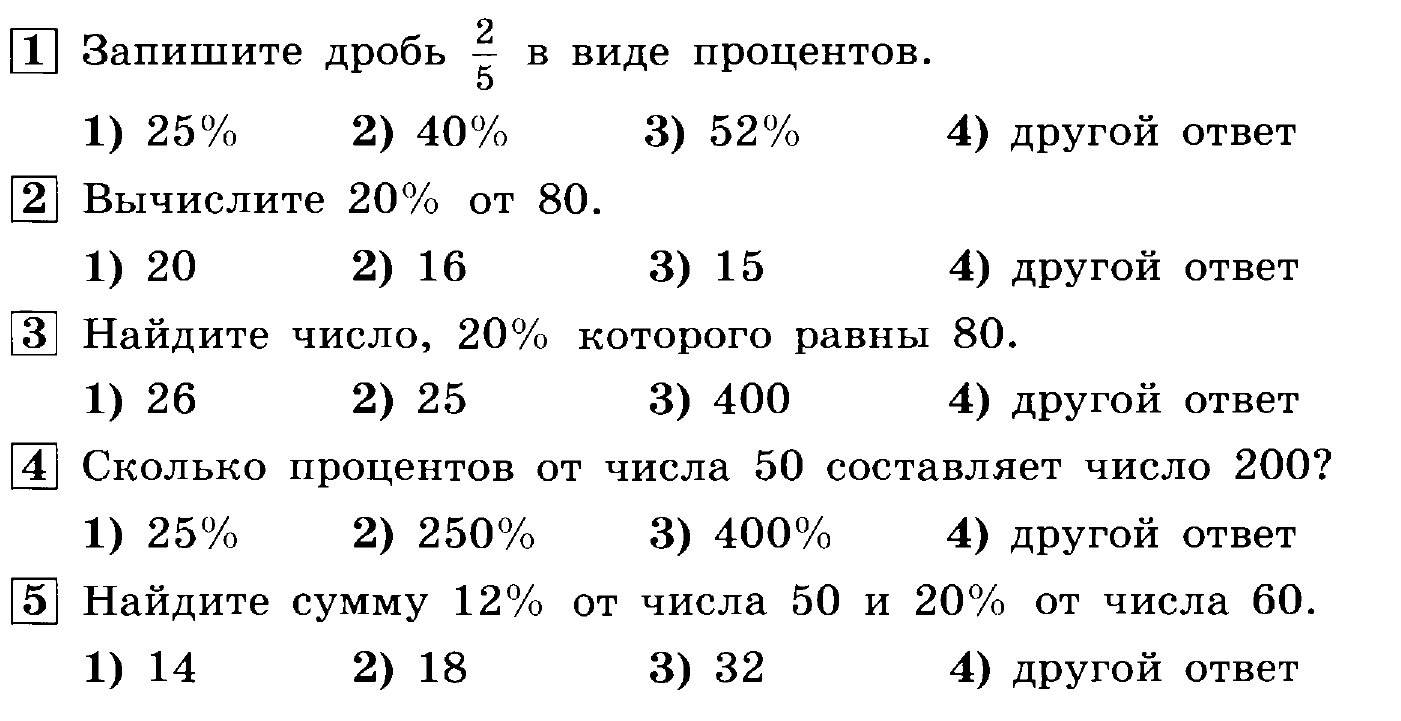 2)         2.  2)       3.  3)       4. 3)Приложение 1Вариант 1Отметьте одно из последствий московской междоусобицы второй четверти XV в.1) временное подчинение Москвы Твери2) замедление хода объединения русских земель3) распад Московского княжества4) переход московского престола к новой династии Прочтите отрывок из сочинения В.О. Ключевского и укажите, о каком князе идёт в нём речь.«Начав княжение чуть не ребёнком, мягкий и благодушный [князь], казалось, совсем не годился для боевой роли, какая ему была суждено. Не раз побитый, ограбленный и заточенный, наконец, ослеплённый, он, однако, вышел из 1 9-летней борьбы с приобретениями, которые далеко оставили за собою всё, что заработали продолжительными усилиями его отец и дед. Когда он вступал на спорный великокняжеский стол, московская вотчина была разделена на целый десяток уделов, а когда он писал свою духовную, вся эта вотчина была в его руках».1) Дмитрий Донской2) Василий I3) Иван Калита4) Василий II      3. Нашествие на русские земли какого ордынского военачальника относится к 1408 г.?1) Едигея2) Мамая3) Арапши4) ЩелканаКакое прозвище в истории получил московский князь Василий II?1) Мудрый2) Вещий3) Окаянный4) ТёмныйЗапишите имя князя, пропущенное в схеме.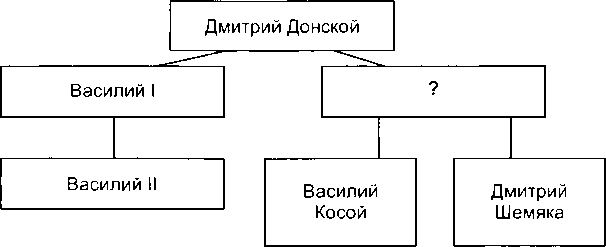 Запишите ответ:__________________________________________Вариант 2Какое княжество присоединил к Москве Василий I?1) Рязанское2) Тверское3) Нижегородское4) Ярославское     2. Прочтите отрывок из летописи и укажите, к какому десятилетию относятся описываемые в нём события.«А князя великого Василия ...привели в Москву и посадили на дворе Шемякине, а сам князь Димитрий стоял на дворе Поповкине. В среду на той же неделе, на ночь, ослепили князя великого и отослали в Углич с его княгинею, а мать его великую княгиню Софью послали в Чухлому».1) 1370-е2) 1390-е3) 1420-е4) 1440-е     3. В период московской междоусобицы второй четверти XV в. Юрий Звенигородский и его сыновья противостояли1) Василию I2) Дмитрию Донскому3) Василию II4) Ивану Калите     4. Чем отличалась междоусобица второй четверти XV в. от междоусобной борьбы в русских землях второй половины XIII в.?1) в ходе междоусобицы князья впервые прибегли к посредничеству церкви2) борьба шла между династиями Рюриковичей и Ольгердовичей3) скреплённые близкими родственными связями князья решали междоусобный спор без использования военной силы4) спор за престол шёл исключительно между князьями московского дома     5.  Как звали среднеазиатского правителя, прославившегося своими завоеваниями и разгромившего в конце XIV в. Золотую Орду?1) Тимур                              2) Едигей3) Арапша                           4) МамайПриложение 4 (математика)Составьте формулу для вычисления площади фигуры: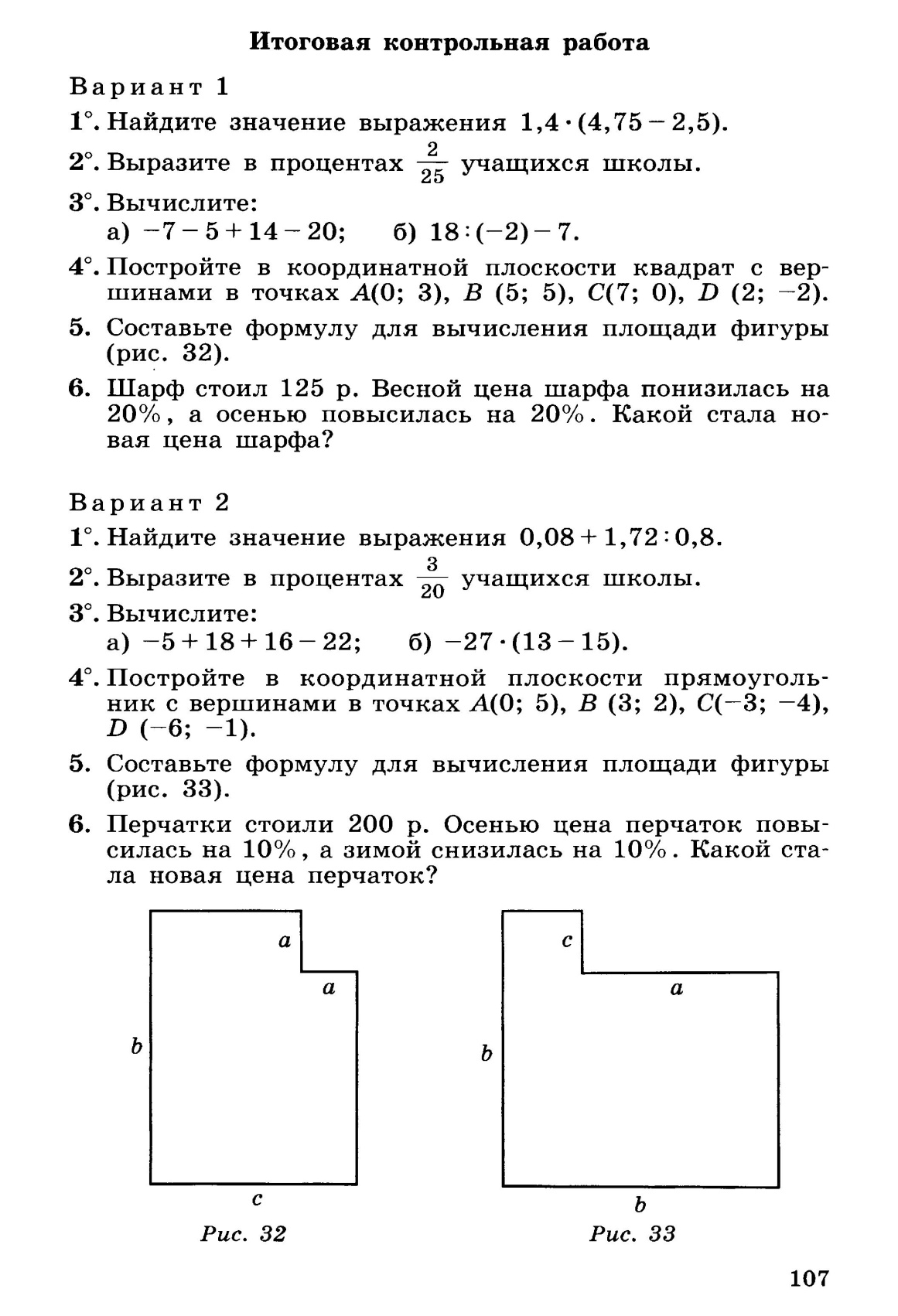 	Ответ:  S = bc – a2Вторник 12 маяВторник 12 маяВторник 12 маяВторник 12 маяВторник 12 маяВторник 12 маяРасписаниеРасписаниеТема урокаРесурсыРабота ученикаКонтрольПримечания1.МатематикаТема:  “Круглые тела”Учебник:  п. 5.4  прочитать и разобрать материал, ответить на вопросы под сиреневыми квадратиками.Классная работа: № 443Домашняя работа: № 4462.ОбществознаниеКонтрольный урок за курс 6 классаВыполнить Контрольный тест  по вариантам. Сдать 12.05.до 12-00.Задание сдать 12.05-  в РИД или на эл.почту. sfburm@mail.ru3.РусскийПунктуацияУпр. 608 письменноУпр. 609anytka230989@list.ruСдать до 13 мая4.ФизкультураЛегкая атлетика. Круговая тренировка легкоатлетов.Ознакомится с презентацией https://cloud.mail.ru/public/LH3o/51VAzAPAzВыполняем по желанию и возможности комплекс упражнений:https://youtu.be/kq7fQRyuGqsВопросы и пожелания можно прислать на почту учителя:peunkov.dima@mail.ru5.МатематикаОбобщение материала по теме “Окружность”Учебник: с. 120 - 121Контроль: № 3, № 4, № 6, № 7Задание прислать до 13.05 включительно. Оценка будет поставлена в журнал. verina.olga@rambler.ru 6.ЛитератураПроспер Мериме. Представление о новелле.https://nsportal.ru/shkola/literatura/library/2017/05/15/prezentatsiya-k-uroku-literatury-v-6-klasse-prosper-merimeПосмотреть презентациючитатьanytka230989@list.ru1) ТрудА). деятельность, результатом которой является создание новых материальных и духовных ценностей2) творчествоБ). высокое природное дарование, выдающиеся способности  к деятельности в какой-либо области – научной, художественной, практической3) мастерВ).деятельность человека,  в процессе которой он создает предметы, необходимые для удовлетворения своих потребностей   4) талантГ)человек, достигший высокого мастерства в своем деле, вкладывающий в свой труд смекалку, творчество, делающий предметы необычные и оригинальные1) ИграА).  Вид деятельности, направленный на достижение практически полезного результата2)ОбщениеБ). Особый вид деятельности, целью которого является развлечение, отдых3)УчениеВ). Вид деятельности, при котором происходит обмен информацией, идеями, оценками, чувствами, конкретными действиям4)ТрудГ).Вид деятельности,  целью которого является приобретение человеком знаний и уменийСреда 13 мая Среда 13 мая Среда 13 мая Среда 13 мая Среда 13 мая Среда 13 мая РасписаниеРасписаниеТема урокаРесурсыРабота ученикаКонтрольПримечания1.Технология(мальчики)Рубка металлаКакие инструменты используют при рубке металла?В чем сходство и различие между зубилом и слесарной ножовкой?sv.teplov1946@yandex.ru2.Технология(девочки)Эксплуатация бытовых электротехнических приборов. Приложение (ниже)Ответить на вопросы:1.Узнайте, какие бытовые электроприборы есть на вашей кухне?2.Узнайте, какие еще электроприборы являются помощниками на кухне?3.Проведмите беседу с членами своей семьи: хотели бы они приобрести новый электроприбор, какой именно, для чего он будет служить; обеспечит ли экономию времени и сил членов семьи?Отчет по электронной почте  zarovaekaterina7915@gmail.com до 20.053.Русский языкРазвитие речиУпр. 610Упр. 610anytka230989@list.ruСдать до 14 мая4.Русский языкЛексика и фразеологияУпр. 611 устноhttps://nsportal.ru/shkola/russkiy-yazyk/library/2013/12/01/prezentatsiya-dlya-obobshchayushchego-uroka-po-razdeluПросмотр презентацииУпр. 612anytka230989@list.ruСдать до 14 мая5.МатематикаПовторение материала по теме “Действия с десятичными дробями”Учебник: п. 4.1 – 4.5 повторить правилаПриложение 1 (даны задания и ответы для самоконтроля)При возникновении вопросов по выполнению заданий можно обращаться к учителю. verina.olga@rambler.ru6.Коррекц.-развив. занятие (математика)Тема: “Логические задачи в картинках” http://naymenok.ru/sovetskie-logicheskie-zadachi/#more-1955задачи  № 1- № 57.Коррекц.-развив. занятие (русский язык)Тема «Увлекательные фразеологизмы»Ссылка в ПриложенииЧетверг 14 маяЧетверг 14 маяЧетверг 14 маяЧетверг 14 маяЧетверг 14 маяЧетверг 14 маяРасписаниеРасписаниеТема урока	РесурсыРабота ученикаПримечания1.Русский языкЛексика и фразеологияУпр. 613, 614 устноanytka230989@list.ru2.Немецкий языкГлаголы движения и изменения состояния в Perfekt со вспомогательным глаголом seinСтр.109-110 №2 читать и понимать правило (учить не надо!); вспомнить спряжение sein!!! Стр.109 №1 читать и переводить, найти сказуемое.Выписать спряжение sein в тетрадь или найти выписанное ранее; №2 выписать схему в тетрадь и выучить! Стр.110 №3 и sein в правильной форме.irina-strueva@yandex.ru3.МатематикаПовторение материала по теме “Проценты”Учебник: п. 1.5, п. 6.3 повторить определение, правило, разобрать примеры из пунктов учебникаПриложение 2 (даны задания и ответы для самоконтроля)При возникновении вопросов по выполнению заданий можно обращаться к учителю. verina.olga@rambler.ru4.ЛитератураАнализ новеллы "Маттео Фальконе".https://infourok.ru/prezentaciya-po-literature-p-merime-matteo-falkone-klass-1906686.htmlПосмотреть презентациюУчебник стр. 300-313 читать, стр. 314 вопросы 2, 9, 11 устно5.ГеографияТема урока и задания размещены в РИД6.ИЗО7.МузыкаМир музыкального театраИнтернетПрослушать «Танец рыцарей» из балета «Ромео и Джульетта» Прокофьева8.Коррекц.-развив. занятие (психолог)«Развиваем познавательные способности»Задание1. Пройди по ссылке и открой презентацию. Перелистывай слайды и выполняй задания, проверь самостоятельно себя. https://yadi.sk/i/xjhAm3oH2q64zQДля получения консультации пишите на электронную почтуOlgabk28@yandex.ruПятница 15 маяПятница 15 маяПятница 15 маяПятница 15 маяПятница 15 маяПятница 15 маяРасписаниеРасписаниеТема урокаРесурсыРабота ученикаПримечания1.БиологияОплодотворение у цветковых растений. Семена и плоды.учебникПар.48. пересказ2.историяРусские земли в конце XIV — пер-вой половине XV в. Русская православная церковь во второй половине XIII — XV в.Посмотреть видеофильм :https://www.youtube.com/watch?v=Z6-XSlNM7wUПознакомиться в текстом параграфов 28 (24) и 30 (25) Выполнить тест (Приложение 1) Сдать в день урока 13.05 (14.05, 15.05)Выполнить контурную карту стр.5 Сдать 18.05В скобках даны параграфы и страницы учебника 2013 года.3.Русский языкЛексика и фразеологияhttps://nsportal.ru/shkola/russkiy-yazyk/library/2016/05/31/leksika-frazeologiya-povtorenie-v-kontse-goda-6-klassПросмотр презентацииСоставить текст из 10 предложений, используя фразеологизмыanytka230989@list.ruСдать до 17 мая4.ФизкультураПрыжки со скакалкой. Техника выполнения и польза.Чем полезны прыжки на скалке:https://youtu.be/xOlXWPoBjI8Виды прыжков на скакалке, ознакомиться ( в свободное время)https://youtu.be/dl39y6032h4Выполняем утреннюю зарядку .Соблюдаем режим дня.По желанию и возможности выполнить 5-10 видов прыжков на скакалке.Вопросы и пожелания можно прислать на почту учителя:peunkov.dima@mail.ru5.Родная литератураЯковлев Ю.Я. Рассказ «Цветок хлеба». Тема ответственности за родных. Образы главных героев, своеобразие языка. Тема памяти и связи поколенийhttp://russkay-literatura.net/proizvedeniya-dlya-detej-ot-8-let/247-tsvetok-khleba-yakovlev-rasskaz.htmlпрочитать произведение6.Немецкий языкПредлоги с DativСтр.110-111 №5а читать и переводить; №5в повторить предлоги и артикли в DativСтр.111 №5в выписать предлоги, перевести и выучить (выслать аудиозапись учителю по желанию)irina-strueva@yandex.ru7.Классный часПонедельник 18 маяПонедельник 18 маяПонедельник 18 маяПонедельник 18 маяПонедельник 18 маяПонедельник 18 маяРасписаниеРасписаниеТема урокаРесурсыРабота ученикаПримечания1.МатематикаПовторение материала по теме “Действия с целыми числами”Учебник: п. 9.1 – 9.5 повторить определение, правила, разобрать примеры из пунктов учебникаПриложение 3 (даны задания и ответы для самоконтроля)При возникновении вопросов по выполнению заданий можно обращаться к учителю.verina.olga@rambler.ru2.Немецкий языкПредлоги с AkkusativСтр.111-112 №7а читать и переводить; обратить внимание на выделенные предлоги; №7в ознакомиться с предлогами в Akkusativ и вспомнить артикли в Akkusativ.Стр.112 №7в  выписать предлоги, перевести и выучить (выслать аудиозапись учителю по желанию)irina-strueva@yandex.ru3.ИсторияКонец эпохи раздробленностиПосмотреть презентациюhttps://infourok.ru/prezentaciya-po-istorii-rossii-klass-2123459.html, изучить пар.29 (27, 28) учебника, ответить на вопросы презентации устно.Ответить на вопрос : Какие признаки говорят о том, что в период правления Ивана III и  Василия III наступил конец удельной эпохи и сформировалось единое Московское государство? (письменно)Ответы сдать в день следующего урока – 20.05, 21.05, 22.054.Русский языкanytka230989@list.ru5.ФизкультураУтренняя гимнастика.Просмотр урока.https://resh.edu.ru/subject/lesson/7441/main/262986/Выполняем утреннюю зарядку( гимнастику). Соблюдаем режим дня.Вопросы и пожелания можно прислать на почту учителя:peunkov.dima@mail.ru6.Литература7.Коррекц.-развив. занятие (логопед) Индивидуальное консультированиеoe.smirnova@mail.ru(по желанию)Вторник 19 маяВторник 19 маяВторник 19 маяВторник 19 маяВторник 19 маяВторник 19 маяРасписаниеРасписаниеТема урокаРесурсыРабота ученикаПримечания1.МатематикаПовторение материала по теме “Прямоугольная система координат”Учебник: п. 11.5 повторить основные понятияУчебник: № 984Ответы для самоконтроля по ссылке:https://pomogalka.me/6-klass/matematika/dorofeev/zadacha-984/При возникновении вопросов по выполнению заданий можно обращаться к учителю.verina.olga@rambler.ru2.ИсторияУрок обобщения и систематизация  знанийПрочитать текст стр.106 «Подведем итоги» Ответить на вопросы, поставленные в тексте. (устно)3.Русскийanytka230989@list.ru4.ФизкультураФизкультминутки и физкультпаузы в течении учебных заданий.Просмотр урока.https://resh.edu.ru/subject/lesson/7443/main/263049/Выполняем утреннюю зарядку .Соблюдаем режим дня.Вопросы и пожелания можно прислать на почту учителя:peunkov.dima@mail.ru5.МатематикаПовторение материала по теме “Выражения, формулы, уравнения”Учебник: п. 8.3, 8.4 повторить основные формулыПриложение 4 (дано задание и ответ для самоконтроля)При возникновении вопросов по выполнению заданий можно обращаться к учителю.verina.olga@rambler.ru6.Литератураanytka230989@list.ruСреда 20 маяСреда 20 маяСреда 20 маяСреда 20 маяСреда 20 маяСреда 20 маяРасписаниеРасписаниеТема урокаРесурсыРабота ученикаПримечания1.Технология(мальчики)Свойства древесины1.Почему у свежеспиленного дерева очень высокая влажность древесины?2. С какой целью сушат древесину  ?sv.teplov1946@yandex.ru2.Технология(девочки)Тепловая энергия. Получение и использование тепловой энергии человеком.https://resh.edu.ru/subject/lesson/7101/main/257874/Посмотреть видео-урок и выполнить «Контрольные задания В1» и «Контрольные задания В2»Отчет по электронной почте  zarovaekaterina7915@gmail.com до 20.053.Русский языкanytka230989@list.ru4.Русский язык5.МатематикаПромежуточная аттестацияИтоговая контрольная работаТекст работы будет выложен в группе в вайбере 20.05 в 10.00Контрольная работа рассчитана на 45 мин. Фото работы прислать до 11.00 этого же дня6.Коррекц.-развив. занятие (математика)Тема: “Логические задачи в картинках” http://naymenok.ru/sovetskie-logicheskie-zadachi/задачи № 6 - № 107.Коррекц.-развив. занятие (русский язык)Четверг 21  маяЧетверг 21  маяЧетверг 21  маяЧетверг 21  маяЧетверг 21  маяЧетверг 21  маяРасписаниеРасписаниеТема урокаРесурсыРабота ученикаПримечания1.Русский языкanytka230989@list.ru2.Немецкий языкВыслать учителю все домашние задания, которые не сдали!!!irina-strueva@yandex.ru3.МатематикаАнализ итоговой контрольной работыРабота над ошибками4.Литература5.ГеографияТема урока и задания размещены в РИД6.ИЗО7.МузыкаМюзикл «Вестсайдская история»ИнтернетПрослушать сцену драки из мюзикла «Вестсайдская история» Л. Бернстайна8.Коррекц.-развив. занятие (психолог)«Наши достижения!»Весь год мы плодотворно трудились. Давай проверим наши способности! Распечатай и сделай заданияЗадание 1. На сколько я внимательный? Букву А подчеркни!  Букву С – обведи в круг! Внизу поставь время за которое ты справился.Выполненные задания присылать на электронную почту Olgabk28@yandex.ruПятница 22 маяПятница 22 маяПятница 22 маяПятница 22 маяПятница 22 маяПятница 22 маяРасписаниеРасписаниеТема урокаРесурсыРабота ученикаПримечания1.БиологияСемена и плоды.учебникПар 48, стр. 123 пересказ2.историяРусская культура              в XIII — XV в.Посмотреть видеофильмы.https://www.youtube.com/watch?v=4bqBD_TschQhttps://www.youtube.com/watch?v=sd9-D4sO9NQПознакомиться с текстом пар. 31,32 (26) Выбрать произведения, оказавшие на вас наибольшее влияние. Объяснить, почему?3.Русский языкanytka230989@list.ruСдать до 12.054.ФизкультураТехника метания мяча 150г.Ознакомиться с техникой выполнения.https://vk.com/video-141056371_456239055Выполняем утреннюю зарядку .Соблюдаем режим дня.Освоить технику метания мяча.Вопросы и пожелания можно прислать на почту учителя:peunkov.dima@mail.ru5.Родная литература6.Немецкий языкСМОТРИ В РИД! Скачать в электронном дневнике словарные слова за курс 6 класса и повторить за летние каникулы!  Gute Ferien!7.Классный часПрофилактика вредных привычекПросмотр материала по ссылке:https://infourok.ru/videouroki/2066